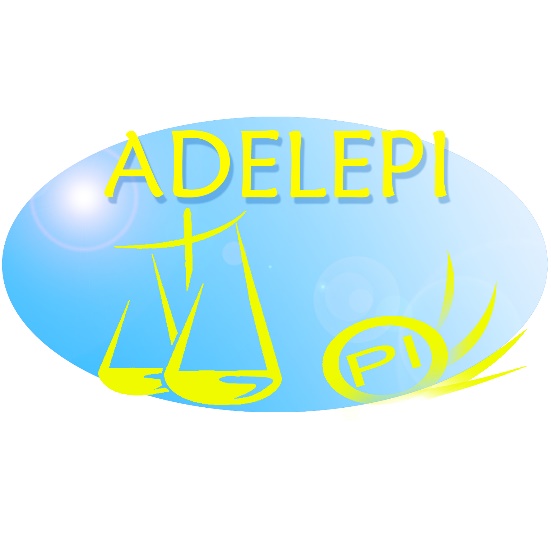 FICHE « QUE SONT-ILS DEVENUS ? » Anciens Master 2 PIA remplir et à envoyer par la Poste (ADELEPI, chez Thimothée Fringans, 79 rue d’Alsace, 69100 Villeurbanne) ou envoyer vos réponses par mail à thimothee.fringans@adelepi.org .Ces informations ne seront pas visibles sur www.adelepi.org mais uniquement dans l’espace adhérent de l’ADELEPI. (sauf si vous le souhaitez car une fiche, que vous pouvez remplir comme vous le souhaitez, vous est réservée sur le site public de l’association) NOM Prénom : ……………………………………………………………......................................Intitulé de votre poste :………….……………..…………………………………………………………………………………Nom de la structure : ……………………………………………………………………….
Ville de la structure  : ………………………………………………………………………................Type de contrat : ……………………………………………………………………………………….
Missions de votre poste : ………………………………………………………………………………………………………….………..………………………………………………………………………………………………………………………………………………………………………………………………………………………………………………………………………………………………………………………………………………………………………………………………………………………………………………………………………………………………………………………………………………………………………………………………………………………………………………………………………………………………………………………………………………………………………………………………………………………………………………………………………………………………